Name of Journal: World Journal of GastroenterologyManuscript NO: 54703Manuscript Type: ORIGINAL ARTICLE Retrospective StudyMultivariate predictive model for asymptomatic spontaneous bacterial peritonitis in patients with liver cirrhosisTu B et al. Predictive model for asymptomatic SBPBo Tu, Yue-Ning Zhang, Jing-Feng Bi, Zhe Xu, Peng Zhao, Lei Shi, Xin Zhang, Guang Yang, En-Qiang QinBo Tu, Zhe Xu, Peng Zhao, Lei Shi, Xin Zhang, Guang Yang, En-Qiang Qin, Department of Infectious Disease, the Fifth Medical Center, Chinese People's Liberation Army General Hospital, Beijing 100039, ChinaYue-Ning Zhang, Center of Hepatology and Gastroenterology, Beijing Capital Medical University You’an Hospital, Beijing 100039, ChinaJing-Feng Bi, Department of Clinical and Translational Medicine, the Fifth Medical Center, Chinese People's Liberation Army General Hospital, Beijing 100039, ChinaAuthor contributions: Tu B designed and performed the research and wrote the paper; Zhang YN designed the research and supervised the report, and contributed equally as the first author; Bi JF and Xu Z performed the research and contributed to the analysis; Zhao P, Shi L, Zhang X and Yang G performed the research and provided clinical advice; Qin EQ designed the research and supervised the report.Supported by the Digestive Medical Coordinated Development Center of Beijing Municipal Administration, No. XXZ0403.Corresponding author: En-Qiang Qin, MD, Chief Physician, Department of Infectious Disease, the Fifth Medical Center, Chinese People's Liberation Army General Hospital, 100 Western 4th Ring Middle Road, Beijing 100039, China. qeq2004@sina.comReceived: March 4, 2020Revised: June 2, 2020Accepted: July 1, 2020 Published online: August 7, 2020 AbstractBackgroundSpontaneous bacterial peritonitis (SBP) is a detrimental infection of the ascitic fluid in liver cirrhosis patients, with high mortality and morbidity. Early diagnosis and timely antibiotic administration have successfully decreased the mortality rate to 20%-25%. However, many patients cannot be diagnosed in the early stages due to the absence of classical SBP symptoms. Early diagnosis of asymptomatic SBP remains a great challenge in the clinic.AimTo establish a multivariate predictive model for early diagnosis of asymptomatic SBP using positive microbial cultures from liver cirrhosis patients with ascites.METHODSA total of 98 asymptomatic SBP patients and 98 ascites liver cirrhosis patients with negative microbial cultures were included in the case and control groups, respectively. Multiple linear stepwise regression analysis was performed to identify potential indicators for asymptomatic SBP diagnosis. The diagnostic performance of the model was estimated using the receiver operating characteristic curve.RESULTSPatients in the case group were more likely to have advanced disease stages, cirrhosis related-complications, worsened hematology and ascites, and higher mortality. Based on multivariate analysis, the predictive model was as follows: y (P) = 0.018 + 0.312 × MELD (model of end-stage liver disease) + 0.263 × PMN (ascites polymorphonuclear) + 0.184 × N (blood neutrophil percentage) + 0.233 × HCC (hepatocellular carcinoma) + 0.189 × renal dysfunction. The area under the curve value of the established model was 0.872, revealing its high diagnostic potential. The diagnostic sensitivity was 73.5% (72/98), the specificity was 86.7% (85/98), and the diagnostic efficacy was 80.1%.CONCLUSIONOur predictive model is based on the MELD score, polymorphonuclear cells, blood N, hepatocellular carcinoma, and renal dysfunction. This model may improve the early diagnosis of asymptomatic SBP.Key words: Spontaneous bacterial peritonitis; Asymptomatic; Ascites; Multivariate predictive model; Liver cirrhosisCitation: Tu B, Zhang YN, Bi JF, Xu Z, Zhao P, Shi L, Zhang X, Yang G, Qin EQ. Multivariate predictive model for asymptomatic spontaneous bacterial peritonitis in patients with liver cirrhosis. World J Gastroenterol 2020; 26(29): 4316-4326  URL: https://www.wjgnet.com/1007-9327/full/v26/i29/4316.htm  DOI: https://dx.doi.org/10.3748/wjg.v26.i29.4316Core tip: This retrospective study established a multivariate diagnostic model for asymptomatic spontaneous bacterial peritonitis in liver cirrhosis patients with ascites. The multivariate predictive model constructed by multiple linear stepwise regression analysis was as follows: y (P) = 0.018 + 0.312 × MELD (model of end-stage liver disease) + 0.263 × PMN (ascites polymorphonuclear) + 0.184 × N (blood neutrophil percentage) + 0.233 × HCC (hepatocellular carcinoma) + 0.189 × renal dysfunction. The diagnostic efficacy of the model was 80.1%, sensitivity was 73.5% and specificity was 86.7%. This model may improve the early diagnosis of asymptomatic spontaneous bacterial peritonitis.INTRODUCTIONSpontaneous bacterial peritonitis (SBP) is a detrimental infection of the ascitic fluid in liver cirrhosis patients, with a prevalence of 10%-30% among hospitalized patients[1,2]. SBP worsens the outcomes of chronic liver diseases and increases the risk of complications, including renal and hepatic failure and portal hypertension[3,4]. Patients with SBP usually present with fever, shivering, and abdominal pain, but up to 30% of patients can also be asymptomatic[5]. SBP diagnosis follows the European Association for the Study of the Liver and the American Association for the Study of Liver Diseases guidelines, which indicate that ascites polymorphonuclear (PMN) leukocyte counts combined with no intra-abdominal source of infection are suggestive of SBP[6,7]. However, some SBP cases caused by gram-positive cocci often have PMN counts less than 250/mm3[8].SBP leads to 30%-90% mortality within the first year. However, early diagnosis and timely administration of antibiotics have successfully decreased the mortality rate to 20%-25% in the past three decades[9,10]. In patients with PMN > 250/mm3, antibiotics are promptly administered, while in patients with PMN < 250/mm3, antibiotics are usually administered following typical SBP clinical manifestations[11]. However, many patients cannot be diagnosed in the early stages due to the absence of classical SBP symptoms[12]. Some SBP cases are diagnosed only based on clinical symptoms, leading to possible antibiotic abuse. Therefore, there is an urgent need to establish a more specific and accurate model for early SBP diagnosis, especially for asymptomatic SBP patients. Increasing the diagnosis sensitivity can promote early discovery of SBP, and enhancing the specificity of the current diagnostic tools could inhibit antibiotics abuse.Accumulating evidence has demonstrated that SBP is regulated by a variety of risk factors, including decreased activity of the reticuloendothelial system, advanced liver dysfunction, medications, and genetic factors[1]. To date, effective multivariate prediction models for asymptomatic SBP are not available. Therefore, the present retrospective cohort study aimed to establish an effective predictive model for early screening of asymptomatic SBP in liver cirrhosis patients with ascites. Early diagnosis of asymptomatic SBP will improve antibiotic management strategies and reduce SBP associated mortality.MATERIALS AND METHODSStudy subjectsA total of 371 cirrhotic patients with ascites who had no SBP symptoms were recruited from the 302 People’s Liberation Army Hospital in the Beijing area from January 2015 to December 2018. Liver cirrhosis diagnoses were confirmed via clinical, laboratory, histological, and imaging findings. A diagnostic paracentesis was performed to confirm ascites according to standard methodology. This study was approved by the ethics committee of the Beijing 302 People’s Liberation Army Hospital. All patients provided informed written consent.Inclusion and exclusion criteriaLiver cirrhosis patients with ascites who were enrolled in this study met the following inclusion criteria: (1) adult population; (2) ascites PMN count < 250/mm3; (3) absence of typical SBP symptoms such as fever, abdominal pain, diarrhea, tenderness, or rebound pain; (4) no active infection signs, such as infections of the respiratory tract, digestive tract, urinary tract and central nervous system, etc; (5) no antibiotics administered in the two weeks preceding the study; and (6) available microbiological results of ascites specimens. The exclusion criteria included incomplete medical record and medication history.GroupingPatients were divided into the case and control groups according to microbiological results. Under aseptic conditions, the ascites specimens were inoculated in aerobic and anaerobic bottles (BACTEC 9120, BD, United States) at the bedside. The bottles were then incubated at 35°C for 5 d. The culture results were confirmed positive if the same type of pathogen was isolated from both the aerobic and anaerobic cultures. The patients with negative microbiological examination results were placed in the control group. Patients with positive cultures were designated as the case group. Moreover, all the individuals in the case group could present signs of disease deterioration, such as ascites PMN > 250/mm3, fever, and other physical signs of infection, or liver and kidney function deterioration, and antibiotic treatments were necessary for these patients. Patients in the control group did not receive antibiotic treatments.Demographic features and clinical characteristicsDemographic features and clinical information including age, gender, complications, and etiology of cirrhosis were collected from the initial medical records. Disease severity was estimated using the Child-Pugh stage and model of end-stage liver disease (MELD) score, as described previously[13,14]. Hematological factors included white blood cell (WBC) count, platelet count (PLT), and neutrophil percentage (N). Indicators for ascites included ascites leukocyte and polymorphonuclear percentage, as well as the PMN. Finally, patient condition at discharge was recorded.Statistical analysisThe differences between the case and control groups were calculated using the Student’s t test (normal distribution) or the rank sum test (abnormal distribution). Data (continuous variables) are presented as mean ± SD. Categorical variables are presented as percentages and analyzed using the chi-square test. The predictive model was constructed using the multiple linear stepwise regression method of the logistic regression model. The diagnostic yield of the model was estimated using a receiver operating characteristic (ROC) curve. All analyses were two sided. In the multiple linear analysis, a P value < 0.01 was considered statistically significant, while P < 0.05 was considered significant in other analyses. All statistical analyses were performed using SPSS 18.0 software (SPSS Inc., Chicago, IL, United States).RESULTSDemographic characteristics of the study populationA total of 371 liver cirrhosis patients were initially enrolled in this study. However, during the course of our study, 28 patients dropped out. Thus, 343 patients were included (259 males and 84 females) with an average age of 54.60 ± 12.79 years (Table 1). Among them, 220 (64.14%) patients were diagnosed with cirrhosis due to hepatitis, 65 (18.95%) cases were confirmed as having alcoholic cirrhosis, and 27 (7.87%) cirrhosis cases were caused by autoimmune diseases. According to Child-Pugh stages, the majority of patients were at stages B (175, 51.02%) and C (149, 43.44%), and the remaining patients (19, 5.54%) were diagnosed with stage A. The mean MELD score was 12.04 ± 8.87. Liver failure was observed in 51 (14.87%) patients. Additionally, 64 (18.66%) patients were diagnosed with hepatocellular carcinoma (HCC), while hepatic encephalopathy (HE) was detected in 29 (8.45%) patients. A total of 68 (19.82%) patients presented with cirrhosis combined with diabetes, 68 (19.82%) cases presented with renal dysfunction, and 22 (6.41%) cases had upper gastrointestinal bleeding (UGB) (Table 1).The mean WBC count was 5.19 ± 3.62 × 109/L, the average N was 0.64 ± 0.12 (× 100%), PLT was 89.93 ± 60.52 × 109/L, and the average ratio of WBC/PLT was 0.082 ± 0.013. In the ascites specimens, the leukocyte count was 258.92 ± 247.46 /mm3, polymorphonuclear cell percentage was 0.100 ± 0.098 (× 100%), and PMN was 28.22 ± 39.46 /mm3 (Table 1).Microbiological investigations demonstrated that 111 (32.26%) patients were positive for pathogens, while no pathogens were isolated from the other 232 (67.64%) patients. Among the patients with positive cultures, gram-positive bacteria were isolated from 80 (72.07%) patients, and gram-negative bacteria were observed in 21 (18.92%) patients. Additionally, 10 (9.01%) infectious ascites cultures were the result of mixed pathogens. Among patients with positive microbial cultures, 13 patients improved without antibiotic administration. At the time of discharge, 297 (86.58%) patients had improved clinical outcomes, 37 (10.79%) patients died, and 9 (2.62%) showed deteriorating symptoms (these 9 patients were discharged upon their request) (Table 1).Comparison of baseline characteristics between the case and control groupsAmong the study subjects, 98 patients were positive for bacterial pathogens and were administered antibiotics. These patients were designated as the case group. In addition, 98 patients were randomly recruited from the study population into the control group according to the proportion of 1:1 using SPSS 18.0 software. The case and control groups were matched for age and gender (P > 0.05 for both).Next, we compared the baseline characteristics between both groups (Table 2). Compared to the control group, the MELD scores, WBC, N, WBC/PLT, ascites polymorphonuclear and PMN were significantly higher in the case group (P < 0.05). Patients in the case group were more likely to develop advanced Child-Pugh stages (P = 0.004), liver failure (P < 0.001), HCC (P < 0.001), HE (P < 0.001), renal dysfunction (P < 0.001), and UGB (P < 0.001). Moreover, the death rate was significantly higher in the case group (33.67% vs 3.06%, P < 0.001) (Table 2).Data processingROC curves were plotted for the selected 196 patients according to the continuous variables, including age, MELD scores, WBC, N, PLT, WBC/PLT, ascites leukocyte, polymorphonuclear, and PMN (Figure 1 and Table 3). The area under curve (AUC) values for age and PLT were 0.465 and 0.490, respectively, and their corresponding cut-off values were 71.50 years and 187.50 × 109/L, respectively. The AUC values of MELD scores, WBC, N, WBC/PLT, ascites leukocyte, polymorphonuclear, and PMN were more than 0.5, with the corresponding cut-off values at 15.50, 4.73 × 109/L, 66.15%, 0.0619, 230/mm3, 7.50%, and 10.95/mm3, respectively. Subsequently, based on the ROC cut-off values, these factors were entered into the multiple linear stepwise regression analysis as categorized variables.Multivariate analysis and construction of the diagnostic modelBased on the multivariate analysis results (Table 4), blood neutrophil percentage, HCC, MELD, PMN, and renal dysfunction were included in the predictive model. The equation was as follows: y (P) = 0.018 + 0.312 × MELD (0: < 15.50; 1: > 15.50) + 0.263 × PMN (0: < 10.95; 1: > 10.95) + 0.184 × N (0: < 0.6615; 1: > 0.6615) + 0.233 × HCC (0: no; 1: yes) + 0.189 × renal dysfunction (0: no; 1: yes).ROC analysis for the screening modelIn our study, we also calculated y (P) value of each patient based on the original data using the constructed equation. The ROC curve was plotted based on the calculated P values (Figure 2). The AUC value was 0.872, revealing the high diagnostic value of the model with diagnostic sensitivity and specificity at 73.5%, and 86.7%, respectively.In addition, P = 0.5 was identified as the optimum cut-off value for asymptomatic SBP diagnosis. The patients with P values > 0.5 were confirmed as having asymptomatic SBP. Accordingly, there were 72 patients in the asymptomatic SBP group with P > 0.5, while 26 patients in the control group did (P < 0.001). Our analysis showed that the diagnostic sensitivity was 73.5% (72/98), the specificity was 86.7% (85/98), and the diagnostic efficacy was 80.1% (Table 5). The Youden's index was 0.602, more than 0.5, suggesting a high application value of the model.DISCUSSIONSBP is associated with increased mortality in liver cirrhosis patients[15]. Early diagnosis followed by appropriate antibiotic administration can significantly improve the survival of SBP patients. However, based on the current diagnostic strategies, many asymptomatic SBP cases can be misdiagnosed leading to a delay in treatment or antibiotic abuse[16]. Therefore, in the present study, we established a multivariate predictive model by comparing 98 asymptomatic SBP patients with positive microbial culture (case group) and 98 cirrhotic ascites liver patients with negative microbial culture (control group). We compared the clinical characteristics and hematological factors, as well as ascites examination results between both groups. Our results demonstrated that patients in the case group were more likely to develop advanced Child-Pugh stages and high MELD scores. In agreement with previous reports, our results indicate that liver cirrhosis patients with advanced conditions are more likely to develop SBP. SBP was independently associated with liver disease severity according to Child-Pugh stage and high MELD score[17]. Additionally, the frequencies of liver failure, HCC, HE, renal dysfunction, and UGB were significantly higher in the case group, suggesting a close association of these factors with increased risk of SBP. SBP might not only contribute to the progression of liver disease, but also increase the risk of other complications, such as HE, septic shock, and hepatorenal syndrome. In addition, the WBC levels and the WBC/PLT ratios were significantly increased in asymptomatic SBP cases compared to the controls. The mortality of asymptomatic SBP cases was also higher than that of controls. Our findings are consistent with previous reports suggesting that SBP might aggravate dysregulation of the immune system, thus contributing to disease-related complications and increasing the risk of mortality among cirrhosis patients[18-20].In this study, multiple linear stepwise regression analysis was performed to identify the potential indicators for early diagnosis of asymptomatic SBP in liver cirrhosis patients. Our results showed that blood neutrophil percentage, HCC, MELD, PMN, and renal dysfunction could be included in the predictive model. Liver cirrhosis patients are more likely to be infected by pathogens due to their compromised immune response. Abnormal stimulation of neutrophils induced by impaired phagocytic and oxidative burst function may be responsible for dysregulation of the immune system in liver cirrhosis patients[21,22]. Therefore, blood neutrophils and PMN in ascitic fluid might be effective factors for early SBP screening in liver cirrhosis patients. MELD is an indicator of disease severity, and its positive association with SBP initiation has been previously reported. Na et al[23] demonstrated that patients with SBP had higher MELD scores than those without SBP. Additionally, the MELD score can function as an independent factor for occurrence and clinical outcomes of SBP[24,25]. However, some studies may hold different opinions. In the study by Haddad et al[26], MELD was confirmed to have no association with SBP. Although MELD had no direct association with SBP, MELD might be employed as a predictive biomarker for SBP. Moreover, liver disease-related complications may contribute to the development of SBP. Tsung et al[27] reported that HCC and renal dysfunction could increase the death rate in liver cirrhosis patients with SBP[27]. Taken together, the predictive model constructed in our study is feasible, and ROC analysis confirmed that the predictive model had high application potential for early SBP diagnosis. According to Project Leonardo, a health follow-up file may be established for patients with liver cirrhosis, especially those who have ascites. The special care manager will follow up the patients on a regular basis to gain the trust and cooperation of the patients, in order to discover changes in the condition with time. Based on our diagnostic model, time treatments could be supplied for patients to improve the long-term prognosis[28].There were several limitations in our study. First, the sample size was relatively small, which may have influenced the accuracy of the established model. SBP patients might not have been admitted to hospital without obvious clinical symptoms; moreover, the positive rate of ascites culture was relatively low. This resulted in a relatively small sample size. Second, the diagnostic performance of the predictive model was only verified in our patient cohort. Only 98 cases met the case conditions; thus, these patients could not be divided into a modeling group and a validation group. Therefore, the validation group was not adopted to verify our model. The cross-validation with a larger sample size will be required to confirm the efficacy and further improve our predictive model. Third, the present study was a retrospective investigation, and some indicators that may have been significant for early diagnosis of SBP could not be obtained. Thus, some potential biomarkers were not taken into consideration in our study, such as inflammatory factors. Therefore, well-designed prospective studies are required to improve and verify our study.In conclusion, a multivariate predictive model was established for the early diagnosis of asymptomatic SBP patients with positive microbiological results to determine which patients should be treated with antibiotics. Our predictive model was based on MELD, PMN, blood N, HCC, and renal dysfunction, which may enhance antibiotic treatment in asymptomatic SBP patients.ARTICLE HIGHLIGHTSResearch backgroundSpontaneous bacterial peritonitis (SBP) is a detrimental infection of the ascitic fluid in liver cirrhosis patients, with high mortality and morbidity. Early diagnosis and timely antibiotic administration have successfully decreased the mortality rate to 20%-25%. Early diagnosis of asymptomatic SBP remains a great challenge in the clinic.Research motivationCurrently, SBP cases are diagnosed based only on clinical symptoms, leading to possible antibiotic abuse. SBP is regulated by a variety of risk factors, including decreased activity of the reticuloendothelial system, advanced liver dysfunction, medications, and genetic factors. A multivariate predictive model may be effective for early screening of asymptomatic SBP.Research objectivesThe present retrospective cohort study aimed to establish an effective predictive model for early screening of asymptomatic SBP in liver cirrhosis patients with ascites. Early diagnosis of asymptomatic SBP will improve antibiotic management strategies and reduce SBP-associated mortality.Research methodsLiver cirrhosis patients with ascites who had no typical SBP symptoms were included in the current study, and divided into the case (positive cultures) and control (negative cultures) groups according to microbiological results. The demographic features, clinical information, disease activity, hematological and ascites factors were compared between the case and control groups to identify potential indicators of asymptomatic SBP. The multiple linear stepwise regression method of the logistic regression model was adopted to construct the multivariate predictive model. The diagnostic performance of the model was estimated by the receiver operating characteristic curve.Research resultsPatients in the case group were more likely to have advanced disease stages, cirrhosis related-complications, worsened hematology and ascites, and higher mortality. Based on multivariate analysis, the predictive model was as follows: y (P) = 0.018 + 0.312 × MELD (model of end-stage liver disease) + 0.263 × PMN (ascites polymorphonuclear) + 0.184 × N (blood neutrophil percentage) + 0.233 × HCC (hepatocellular carcinoma) + 0.189 × renal dysfunction. The area under curve value of the established model was 0.872, revealing its high diagnostic potential. The diagnostic sensitivity was 73.5% (72/98), the specificity was 86.7% (85/98), and the diagnostic efficacy was 80.1%.Research conclusionsThe multivariate predictive model based on model of end-stage liver disease, polymorphonuclear, blood neutrophil percentage, hepatocellular carcinoma, and renal dysfunction exerts high diagnostic efficacy which may improve the early diagnosis of asymptomatic SBP.REFERENCES1 Bunchorntavakul C, Chamroonkul N, Chavalitdhamrong D. Bacterial infections in cirrhosis: A critical review and practical guidance. World J Hepatol 2016; 8: 307-321 [PMID: 26962397 DOI: 10.4254/wjh.v8.i6.307]2 Albillos A, Lario M, Álvarez-Mon M. Cirrhosis-associated immune dysfunction: distinctive features and clinical relevance. J Hepatol 2014; 61: 1385-1396 [PMID: 25135860 DOI: 10.1016/j.jhep.2014.08.010]3 Wiest R, Krag A, Gerbes A. Spontaneous bacterial peritonitis: recent guidelines and beyond. Gut 2012; 61: 297-310 [PMID: 22147550 DOI: 10.1136/gutjnl-2011-300779]4 How J, Azar MM, Meyer JP. Are Nectarines to Blame? A Case Report and Literature Review of Spontaneous Bacterial Peritonitis Due to Listeria monocytogenes. Conn Med 2015; 79: 31-36 [PMID: 25960571]5 Koulaouzidis A, Bhat S, Saeed AA. Spontaneous bacterial peritonitis. World J Gastroenterol 2009; 15: 1042-1049 [PMID: 19266595 DOI: 10.3748/wjg.15.1042]6 de Mattos AA, Costabeber AM, Lionço LC, Tovo CV. Multi-resistant bacteria in spontaneous bacterial peritonitis: a new step in management? World J Gastroenterol 2014; 20: 14079-14086 [PMID: 25339797 DOI: 10.3748/wjg.v20.i39.14079]7 Wiest R, Lawson M, Geuking M. Pathological bacterial translocation in liver cirrhosis. J Hepatol 2014; 60: 197-209 [PMID: 23993913 DOI: 10.1016/j.jhep.2013.07.044]8 Mohan P, Venkataraman J. Prevalence and risk factors for unsuspected spontaneous ascitic fluid infection in cirrhotics undergoing therapeutic paracentesis in an outpatient clinic. Indian J Gastroenterol 2011; 30: 221-224 [PMID: 21956818 DOI: 10.1007/s12664-011-0131-7]9 Bernardi M. Spontaneous bacterial peritonitis: from pathophysiology to prevention. Intern Emerg Med 2010; 5 Suppl 1: S37-S44 [PMID: 20865473 DOI: 10.1007/s11739-010-0446-x]10 Jalan R, Yurdaydin C, Bajaj JS, Acharya SK, Arroyo V, Lin HC, Gines P, Kim WR, Kamath PS; World Gastroenterology Organization Working Party. Toward an improved definition of acute-on-chronic liver failure. Gastroenterology 2014; 147: 4-10 [PMID: 24853409 DOI: 10.1053/j.gastro.2014.05.005]11 European Association for the Study of the Liver.. EASL clinical practice guidelines on the management of ascites, spontaneous bacterial peritonitis, and hepatorenal syndrome in cirrhosis. J Hepatol 2010; 53: 397-417 [PMID: 20633946 DOI: 10.1016/j.jhep.2010.05.004]12 Sundaram V, Manne V, Al-Osaimi AM. Ascites and spontaneous bacterial peritonitis: recommendations from two United States centers. Saudi J Gastroenterol 2014; 20: 279-287 [PMID: 25253362 DOI: 10.4103/1319-3767.141686]13 Runyon BA; AASLD. Introduction to the revised American Association for the Study of Liver Diseases Practice Guideline management of adult patients with ascites due to cirrhosis 2012. Hepatology 2013; 57: 1651-1653 [PMID: 23463403 DOI: 10.1002/hep.26359]14 Campillo B, Richardet JP, Kheo T, Dupeyron C. Nosocomial spontaneous bacterial peritonitis and bacteremia in cirrhotic patients: impact of isolate type on prognosis and characteristics of infection. Clin Infect Dis 2002; 35: 1-10 [PMID: 12060868 DOI: 10.1086/340617]15 Runyon BA; AASLD Practice Guidelines Committee. Management of adult patients with ascites due to cirrhosis: an update. Hepatology 2009; 49: 2087-2107 [PMID: 19475696 DOI: 10.1002/hep.22853]16 Pugh RN, Murray-Lyon IM, Dawson JL, Pietroni MC, Williams R. Transection of the oesophagus for bleeding oesophageal varices. Br J Surg 1973; 60: 646-649 [PMID: 4541913 DOI: 10.1002/bjs.1800600817]17 Kamath PS, Wiesner RH, Malinchoc M, Kremers W, Therneau TM, Kosberg CL, D'Amico G, Dickson ER, Kim WR. A model to predict survival in patients with end-stage liver disease. Hepatology 2001; 33: 464-470 [PMID: 11172350 DOI: 10.1053/jhep.2001.22172]18 Botwin GJ, Morgan TR. Bacterial infections in cirrhosis. Hepatol Int 2014; 8 Suppl 2: 467-474 [PMID: 26201326 DOI: 10.1007/s12072-014-9522-z]19 Fiore M, Maraolo AE, Leone S, Gentile I, Cuomo A, Schiavone V, Bimonte S, Pace MC, Cascella M. Spontaneous peritonitis in critically ill cirrhotic patients: a diagnostic algorithm for clinicians and future perspectives. Ther Clin Risk Manag 2017; 13: 1409-1414 [PMID: 29081656 DOI: 10.2147/TCRM.S144262]20 Miozzo SAS, John JA, Appel-da-Silva MC, Dossin IA, Tovo CV, Mattos AA. Influence of proton pump inhibitors in the development of spontaneous bacterial peritonitis. World J Hepatol 2017; 9: 1278-1285 [PMID: 29290909 DOI: 10.4254/wjh.v9.i35.1278]21 Strauss E. The impact of bacterial infections on survival of patients with decompensated cirrhosis. Ann Hepatol 2013; 13: 7-19 [PMID: 24516916]22 Nieto JC, Sánchez E, Romero C, Román E, Poca M, Guarner C, Juárez C, Soriano G, Vidal S. Impaired innate immune response of leukocytes from ascitic fluid of patients with spontaneous bacterial peritonitis. J Leukoc Biol 2015; 98: 819-825 [PMID: 26254307 DOI: 10.1189/jlb.3AB0315-106R]23 Na SH, Kim EJ, Nam EY, Song KH, Choe PG, Park WB, Bang JH, Kim ES, Park SW, Kim HB, Oh MD, Kim NJ. Comparison of clinical characteristics and outcomes of spontaneous bacterial peritonitis and culture negative neutrocytic ascites. Scand J Gastroenterol 2017; 52: 199-203 [PMID: 27797274 DOI: 10.1080/00365521.2016.1245776]24 Jalan R, Gines P, Olson JC, Mookerjee RP, Moreau R, Garcia-Tsao G, Arroyo V, Kamath PS. Acute-on chronic liver failure. J Hepatol 2012; 57: 1336-1348 [PMID: 22750750 DOI: 10.1016/j.jhep.2012.06.026]25 Engelmann C, Becker C, Boldt A, Herta T, Boehlig A, Splith K, Schmelzle M, Mueller N, Krohn S, Tautenhahn HM, Bartels M, Sack U, Berg T. Ascites' neutrophil function is significantly impaired in patients with decompensated cirrhosis but can be restored by autologous plasma incubation. Sci Rep 2016; 6: 37926 [PMID: 27917877 DOI: 10.1038/srep37926]26 Haddad L, Conte TM, Ducatti L, Nacif L, D'Albuquerque LA, Andraus W. MELD Score Is Not Related to Spontaneous Bacterial Peritonitis. Gastroenterol Res Pract 2015; 2015: 270456 [PMID: 26229528 DOI: 10.1155/2015/270456]27 Tsung PC, Ryu SH, Cha IH, Cho HW, Kim JN, Kim YS, Moon JS. Predictive factors that influence the survival rates in liver cirrhosis patients with spontaneous bacterial peritonitis. Clin Mol Hepatol 2013; 19: 131-139 [PMID: 23837137 DOI: 10.3350/cmh.2013.19.2.131]28 Ciccone MM, Aquilino A, Cortese F, Scicchitano P, Sassara M, Mola E, Rollo R, Caldarola P, Giorgino F, Pomo V, Bux F. Feasibility and effectiveness of a disease and care management model in the primary health care system for patients with heart failure and diabetes (Project Leonardo). Vasc Health Risk Manag 2010; 6: 297-305 [PMID: 20479952 DOI: 10.2147/vhrm.s9252]FootnotesInstitutional review board statement: This study was reviewed and approved by the Ethics Committee of the Chinese People's Liberation Army General Hospital.Informed consent statement: Informed written consent was obtained from the patients for publication of this report and any accompanying images.Conflict-of-interest statement: We have no financial relationships to disclose.Data sharing statement: No ad July 1, 2020 ditional data are available.Open-Access: This article is an open-access article that was selected by an in-house editor and fully peer-reviewed by external reviewers. It is distributed in accordance with the Creative Commons Attribution NonCommercial (CC BY-NC 4.0) license, which permits others to distribute, remix, adapt, build upon this work non-commercially, and license their derivative works on different terms, provided the original work is properly cited and the use is non-commercial. See: http://creativecommons.org/licenses/by-nc/4.0/Manuscript source: Unsolicited manuscriptPeer-review started: March 4, 2020First decision: April 12, 2020Article in press: July 1, 2020Specialty type: Gastroenterology and hepatologyCountry/Territory of origin: ChinaPeer-review report’s scientific quality classificationGrade A (Excellent): 0Grade B (Very good): BGrade C (Good): CGrade D (Fair): 0Grade E (Poor): 0P-Reviewer: Ciccone MM, Vidal S S-Editor: Zhang L L-Editor: Webster JR E-Editor: Ma YJFigure Legends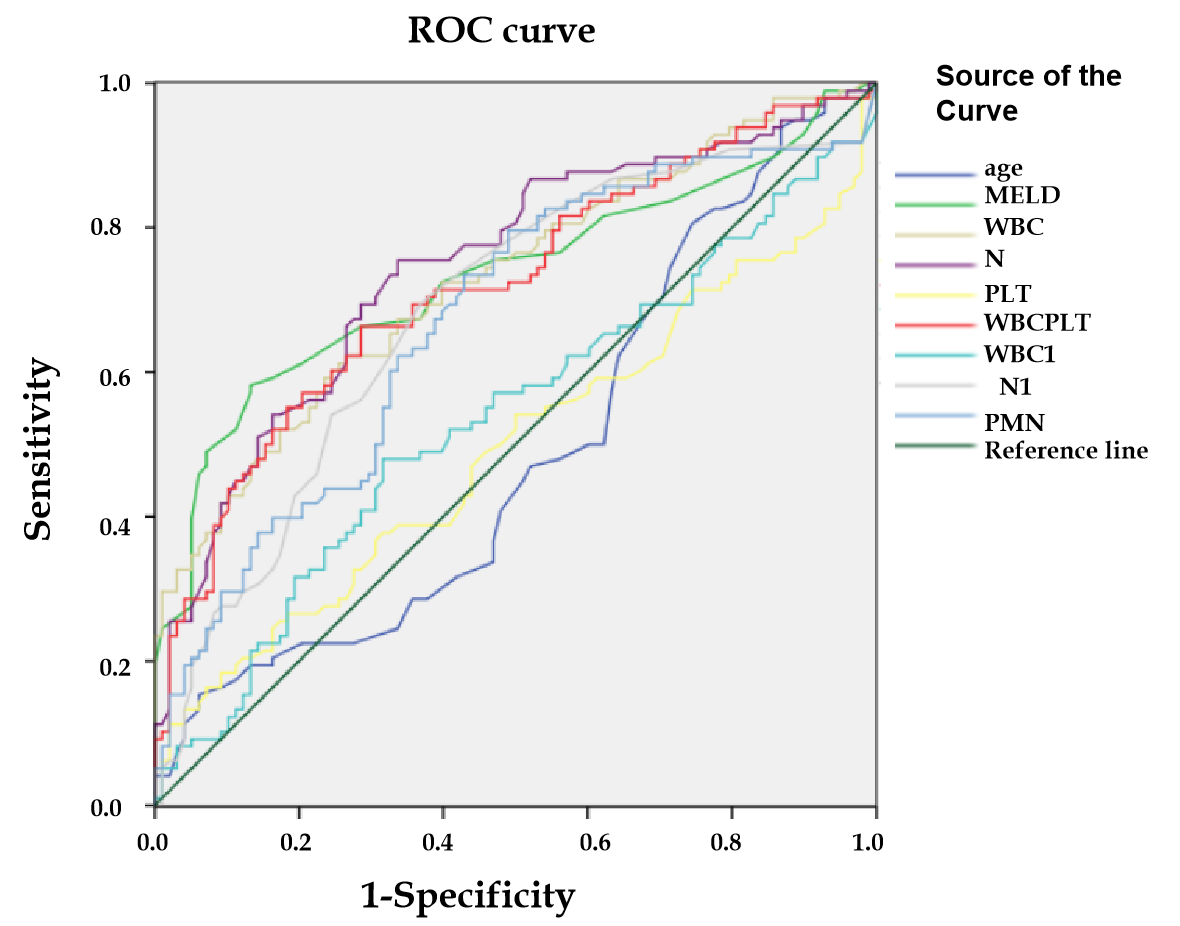 Figure 1 Receiver operating characteristic analysis of the continuous variables for the selected 196 patients. ROC: Receiver operating characteristic; MELD: Model for end-stage liver disease; WBC: White blood cell count; N: Blood neutrophil percentage; PLT: Platelet; PMN: Polymorphonuclear.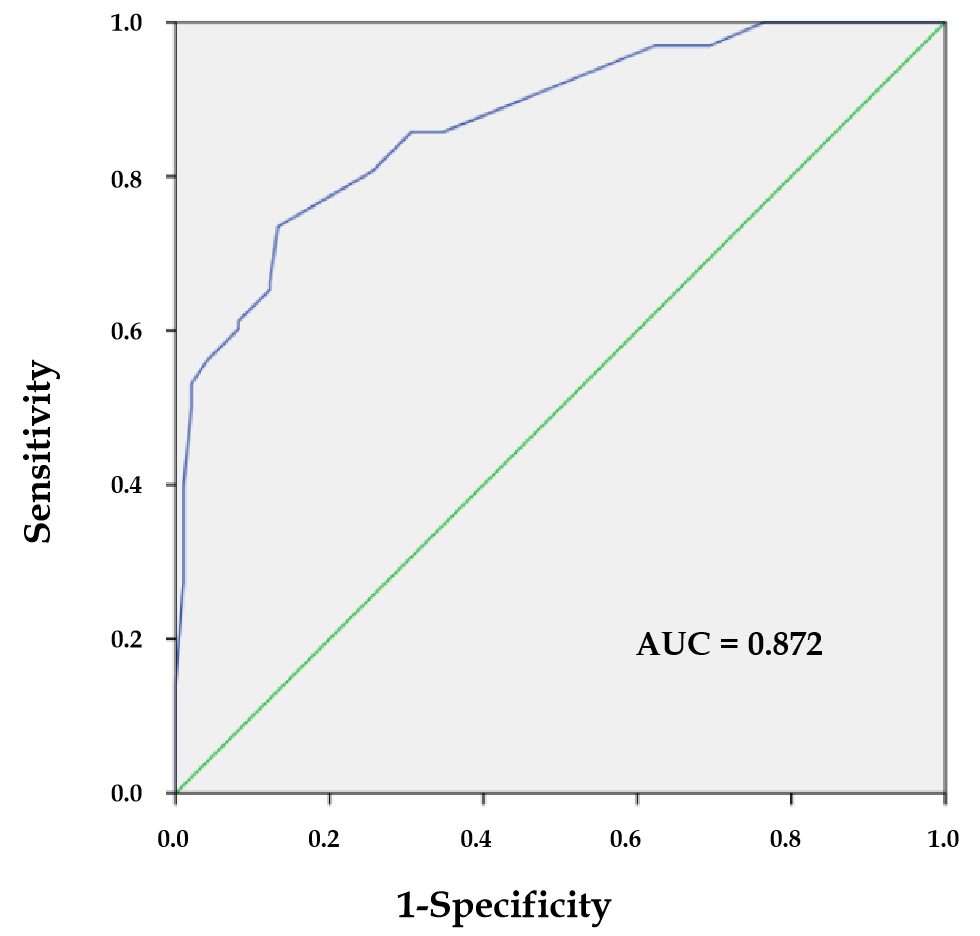 Figure 2 The receiver operating characteristic curve was plotted based on the P values of the patients calculated using the screening model. Area under curve value was 0.872, with a sensitivity of 73.5% and a specificity of 86.7%. AUC: Area under curve.Table 1 Demographic characteristics of the study populationCHILD: Child-Pugh; MELD: Model for end-stage liver disease; HCC: Hepatocellular carcinoma; HE: Hepatic encephalopathy; UGB: Upper gastrointestinal bleeding; WBC: White blood cell count; N: Blood neutrophil percentage; PLT: Platelet; PMN: Polymorphonuclear leukocyte count in ascites.Table 2 Comparisons between asymptomatic spontaneous bacterial peritonitis and control groupsSBP: Spontaneous bacterial peritonitis; CHILD: Child-Pugh; MELD: Model for end-stage liver disease; HCC: Hepatocellular carcinoma; HE: Hepatic encephalopathy; UGB: Upper gastrointestinal bleeding; WBC: White blood cell count; N: Neutrophil percentage; PLT: Platelet; PMN: Polymorphonuclear leukocyte count in ascites.Table 3 Receiver operating characteristic analysis for the continuous variables in 196 selected patientsAUC: Area under curve; MELD: Model for end-stage liver disease; WBC: White blood cell count; N: Blood neutrophil percentage; PLT: Platelet; PMN: Polymorphonuclear leukocyte count in ascites.Table 4 Multiple linear stepwise regression analysis of the candidate indicators for asymptomatic spontaneous bacterial peritonitisSBP: Spontaneous bacterial peritonitis; MELD: Model for end-stage liver disease; HCC: Hepatocellular carcinoma; N: Blood neutrophil percentage; PMN: Polymorphonuclear leukocyte count in ascites.Table 5 Predictive results of the constructed model in the original study populationSBP: Spontaneous bacterial peritonitis.ParametersPatients (n = 343, %)Age (yr)54.60 ± 12.79GenderMale259 (75.51)Female84 (24.49)Clinical characteristicsEtiology of cirrhosisHepatitis220 (64.14)Alcohol65 (18.95)Autoimmune27 (7.87)Others31 (9.04)CHILDA19 (5.54)B175 (51.02)C149 (43.44)MELD score12.04 ± 8.87ComplicationsLiver failure51 (14.87)HCC64 (18.66)HE29 (8.45)Diabetes68 (19.82)Renal dysfunction68 (19.82)UGB22 (6.41)Hematological factorsWBC (× 109/L)5.19 ± 3.62N (100%)0.64 ± 0.12PLT (× 109/L)89.93 ± 60.52WBC/PLT0.082 ± 0.013Ascites examinationsLeukocyte (mm3)258.92 ± 247.46Polymorphonuclear (100%)0.10 ± 0.098PMN (mm3)28.22 ± 39.46Microbiological examinationsPositive111 (32.36)Gram-negative21 (18.92)Gram-positive80 (72.07)Mixture10 (9.01)Negative232 (67.64)Clinical outcomesNon-survivors37 (10.79)Improved297 (86.59)Invalid9 (2.62)CharacteristicsAsymptomatic SBP (n = 98, %)Control group (n = 98, %)P valueAge (yr)54.01 ± 13.6053.56 ± 13.470.817Gender0.178Male79 (80.61)71 (72.45)Female19 (19.39)27 (27.55)Clinical characteristicsEtiology of cirrhosis0.280Hepatitis70 (71.43)61 (62.24)Alcohol16 (16.33)19 (19.39)Autoimmune5 (5.10)12 (12.24)Others7 (7.14)6 (6.12)CHILD0.004A2 (2.04)2 (2.04)B35 (35.71)58 (59.18)C61 (62.24)38(38.78)MELD score18.20 ± 11.049.92 ± 5.88< 0.001ComplicationsLiver failure28 (28.57)7 (7.14)< 0.001HCC37 (37.75)10 (10.20)< 0.001HE21 (21.43)3 (3.06)< 0.001Diabetes22 (22.45)13 (13.26)0.093Renal dysfunction39 (39.80)10 (10.20)< 0.001UGB19 (19.39)0 (0.00)< 0.001Hematological factorsWBC (× 109/L)7.25 ± 4.663.97 ± 1.99< 0.001N (100%)0.71 ± 0.130.60 ± 0.130.007PLT (×109/L)92.08 ± 71.3782.44 ± 43.270.244WBC/PLT0.14 ± 0.220.057 ± 0.040.001Ascites examinationsLeukocyte (/mm3)314.41 ± 351.67254.08 ± 231.510.151Polymorphonuclear (100%)0.15 ± 0.120.086 ± 0.10< 0.001PMN (/mm3)45.83 ± 52.2521.44 ± 28.71< 0.001Clinical outcomesNon-survivors33 (33.67)3 (3.06)< 0.001VariablesAUCCut-off valueAge (yr)0.48971.50MELD score0.73315.50WBC (× 109/L)0.7294.73N (100%)0.7470.6615PLT (× 109/L)0.494187.50WBC/PLT0.7200.0619Leukocyte (mm3)0.538230.00Polymorphonuclear (100%)0.6830.075PMN (mm3)0.67110.95ParametersUnstandardized CoefficientsUnstandardized CoefficientsStandardized CoefficientstP valueParametersBStd. ErrorBetaConstant0.0180.0550.3310.741MELD0.3120.0640.2994.9010.000PMN0.2630.0590.2524.4740.000N0.1840.0620.1832.9630.003HCC0.2330.0670.1993.4800.001Renal dysfunction0.1890.0710.1642.6710.008Predictive resultsObserved resultsObserved resultsPercentage correctPredictive resultsAsymptomatic SBPControl groupPercentage correctAsymptomatic SBP722673.5%Control group138586.7%